Prix du CALQ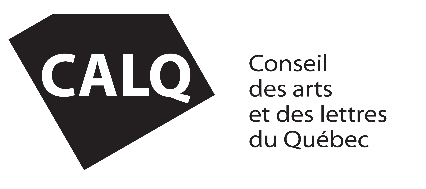 Œuvre de la relève à Montréal* Pour un collectif, inscrivez le nom du (de la) coordonnateur(-trice)	 Projet individuel	 Projet collectifLe dossier de candidature doit être soumis au Conseil par Wetransfer, à l’adresse suivante : prix@calq.gouv.qc.ca Toutefois, afin d’assurer la protection de vos renseignements personnels, il est de votre responsabilité de sécuriser les fichiers envoyés par l’ajout d’un mot de passe. Remplir et signer les formulaires (formulaire d’identification et mise en valeur de la candidature)Placer tous les fichiers (les formulaires et tous les autres documents requis) dans un fichier compressé 7-Zip, protégé par mot de passe. Si vous ne savez pas comment faire, voici quelques informations utiles : Télécharger 7-ZIP  ou pour les utilisateurs et utilisatrices Mac, télécharger Keka;  protéger un fichier ou un dossier 7-ZIPTransmettre le fichier compressé par Wetransfer à prix@calq.gouv.qc.ca Envoyer un message distinct à prix@calq.gouv.qc.ca en fournissant le mot de passe requis pour ouvrir le dossier compressé Je comprends que l’utilisation du courrier électronique n’offre aucune garantie de confidentialité et j’accepte les risques associés à la communication de renseignements personnels par courriel.Le Conseil des arts et des lettres du Québec confirme que les renseignements personnels ainsi recueillis ne sont accessibles qu’aux personnes autorisées à les recevoir au sein de son organisation. 
La taille maximale de l’ensemble des documents joints ne doit pas excéder 25 Mo.Demande d’information :Julie Labonté, chargée de programmesConseil des arts et des lettres du Québecjulie.labonte@calq.gouv.qc.caIdentification et adresse des membres d’un collectifMembre d’un collectif (section à remplir par chaque membre du collectif)Membre d’un collectif (section à remplir par chaque membre du collectif)Reproduire au besoin.Identité du (de la) candidat(e)Identité du (de la) candidat(e)Identité du (de la) candidat(e)Nom du (de la) créateur(-trice)*FonctionAnnée de début de carrièreDiscipline artistique (Indiquez la discipline dans laquelle l'œuvre s'inscrit.)Discipline artistique (Indiquez la discipline dans laquelle l'œuvre s'inscrit.) Arts du cirque	 Arts multidisciplinaires	 Arts numériques Arts visuels	 Chanson (francophone ou autre que francophone)  Cinéma – vidéo 	 Danse	 Littérature et conte  Musique (classique, non classique ou contemporaine)	 Métiers d’art Recherche architecturale	 Théâtre Arts du cirque	 Arts multidisciplinaires	 Arts numériques Arts visuels	 Chanson (francophone ou autre que francophone)  Cinéma – vidéo 	 Danse	 Littérature et conte  Musique (classique, non classique ou contemporaine)	 Métiers d’art Recherche architecturale	 ThéâtreSpécialité, domaine ou genre littéraireContenu du dossierLe dossier doit contenir les éléments suivants : Formulaire dûment rempli et signé Curriculum vitæ du (de la) candidat(e) (maximum cinq pages) Éléments du dossier de presse portant sur l’œuvre mise en candidature (maximum cinq pages) Pour les arts du cirque, les arts multidisciplinaires, les arts numériques, la chanson, le cinéma-vidéo, le conte, la danse, la musique et le théâtre, insérer un lien vers une plateforme de partage audio ou vidéo dans un document WORD. Des notes de visionnement facilitent le travail du comité. *Pour les arts visuels, les métiers d’art et la recherche architecturale, il est possible de présenter jusqu’à 15 images en format .jpg, si nécessaire.  Pour la littérature et la bande dessinée : transmettre en format PDF l’œuvre mise en candidature, publiée par un éditeur professionnel, à compte d’auteur, dans un périodique culturel ou sur support électronique. Les publications sur support électronique doivent avoir fait l’objet d’un processus de sélection, d’édition et de diffusion reconnu par les pairs. Des notes de lecture facilitent le travail du comité. Une image de format .jpg qui illustre l’œuvre mise en candidature, libre de droits, qui sera utilisée par le CALQ à des fins promotionnelles (indiquer le crédit photo). Description du matériel et des documents d’appui (titre, médium, année, dimension, durée, lieu public de diffusion, etc.)Si la candidature est proposée par une tierce personneNom (en caractères d’imprimerie)		SignatureNom de l’organisme (s’il y a lieu) 		Fonction au sein de l’organismeConfirmation de l'acceptation de la mise en candidatureSection à remplir par le (la) candidat(e)J’accepte que ma candidature soit proposée par                                                                                                                            Signature du (de la) candidat(e)	DateDirectives d’envoi par WetransferRenseignements sur le (la) candidat(e)Numéro d’identificationAfin d’éviter toute erreur administrative concernant l’identité d’un individu, le Conseil vous demande de fournir les 6e, 8e et 9e chiffres de votre numéro d’assurance sociale (NAS). Veuillez remplir les cases correspondantes.Numéro d’identificationAfin d’éviter toute erreur administrative concernant l’identité d’un individu, le Conseil vous demande de fournir les 6e, 8e et 9e chiffres de votre numéro d’assurance sociale (NAS). Veuillez remplir les cases correspondantes.Numéro d’identificationAfin d’éviter toute erreur administrative concernant l’identité d’un individu, le Conseil vous demande de fournir les 6e, 8e et 9e chiffres de votre numéro d’assurance sociale (NAS). Veuillez remplir les cases correspondantes.Numéro d’identificationAfin d’éviter toute erreur administrative concernant l’identité d’un individu, le Conseil vous demande de fournir les 6e, 8e et 9e chiffres de votre numéro d’assurance sociale (NAS). Veuillez remplir les cases correspondantes.XXX - XX__ - X__  __ M.    Mme   Aucune Nom et Prénom (en caractères d’imprimerie)Adresse municipaleAdresse municipaleAdresse municipaleAdresse municipaleAdresse municipaleNo	Rue 	Appartement	Ville	Province	Code postalNo	Rue 	Appartement	Ville	Province	Code postalNo	Rue 	Appartement	Ville	Province	Code postalNo	Rue 	Appartement	Ville	Province	Code postalNo	Rue 	Appartement	Ville	Province	Code postalAdresse postale si différente de l’adresse municipaleAdresse postale si différente de l’adresse municipaleAdresse postale si différente de l’adresse municipaleAdresse postale si différente de l’adresse municipaleAdresse postale si différente de l’adresse municipaleNo	Rue 	Appartement	Ville	Province	Code postalNo	Rue 	Appartement	Ville	Province	Code postalNo	Rue 	Appartement	Ville	Province	Code postalNo	Rue 	Appartement	Ville	Province	Code postalNo	Rue 	Appartement	Ville	Province	Code postal(***) ***-****		     (***) ***-****		     (***) ***-****		     (***) ***-****		     (***) ***-****		     Numéro de téléphone 		Courrier électroniqueNuméro de téléphone 		Courrier électroniqueNuméro de téléphone 		Courrier électroniqueNuméro de téléphone 		Courrier électroniqueNuméro de téléphone 		Courrier électronique(***) ***-****	     (***) ***-****	     (***) ***-****	     (***) ***-****	     (***) ***-****	     Numéro de téléphone travail	Adresse du site WebNuméro de téléphone travail	Adresse du site WebNuméro de téléphone travail	Adresse du site WebNuméro de téléphone travail	Adresse du site WebNuméro de téléphone travail	Adresse du site WebEngagement du (de la) candidat(e)Engagement du (de la) candidat(e)Engagement du (de la) candidat(e)Engagement du (de la) candidat(e)Engagement du (de la) candidat(e)Conformément aux conditions générales d’admissibilité pour le Prix du CALQ – Œuvre de l’année, je déclare :être citoyen(ne) canadien(ne) ou résident(e) permanent(e) au sens de l’article 2 (1) de la Loi sur l’immigration et la protection des réfugiés ; avoir résidé habituellement au Québec, etrésider dans la région de Montréal depuis au moins un an.En déposant ma candidature au Conseil, je consens implicitement à ce que les membres du comité de sélection aient accès aux renseignements personnels ou confidentiels qui me concernent, tels qu'ils sont définis par la Loi sur l'accès aux documents des organismes publics et sur la protection des renseignements personnels, dans la mesure où ces renseignements sont nécessaires à l'exercice de leurs fonctions.Advenant l'obtention d'un Prix, je, soussigné(e), consens à ce que le Conseil transmette à la Société de télédiffusion du Québec (Télé-Québec) les renseignements nominatifs suivants : mon nom, mon adresse civique, mon numéro de téléphone et mon adresse courriel. Ces renseignements seront fournis à Télé-Québec dans le but de favoriser une meilleure promotion, à la télévision ou sur le web, des activités artistiques et littéraires soutenues par le Conseil dans toutes les régions du Québec. Ainsi, je consens également à ce qu'un(e) représentant(e) de Télé-Québec communique directement avec moi à cet effet.		 Oui      NonConformément aux conditions générales d’admissibilité pour le Prix du CALQ – Œuvre de l’année, je déclare :être citoyen(ne) canadien(ne) ou résident(e) permanent(e) au sens de l’article 2 (1) de la Loi sur l’immigration et la protection des réfugiés ; avoir résidé habituellement au Québec, etrésider dans la région de Montréal depuis au moins un an.En déposant ma candidature au Conseil, je consens implicitement à ce que les membres du comité de sélection aient accès aux renseignements personnels ou confidentiels qui me concernent, tels qu'ils sont définis par la Loi sur l'accès aux documents des organismes publics et sur la protection des renseignements personnels, dans la mesure où ces renseignements sont nécessaires à l'exercice de leurs fonctions.Advenant l'obtention d'un Prix, je, soussigné(e), consens à ce que le Conseil transmette à la Société de télédiffusion du Québec (Télé-Québec) les renseignements nominatifs suivants : mon nom, mon adresse civique, mon numéro de téléphone et mon adresse courriel. Ces renseignements seront fournis à Télé-Québec dans le but de favoriser une meilleure promotion, à la télévision ou sur le web, des activités artistiques et littéraires soutenues par le Conseil dans toutes les régions du Québec. Ainsi, je consens également à ce qu'un(e) représentant(e) de Télé-Québec communique directement avec moi à cet effet.		 Oui      NonConformément aux conditions générales d’admissibilité pour le Prix du CALQ – Œuvre de l’année, je déclare :être citoyen(ne) canadien(ne) ou résident(e) permanent(e) au sens de l’article 2 (1) de la Loi sur l’immigration et la protection des réfugiés ; avoir résidé habituellement au Québec, etrésider dans la région de Montréal depuis au moins un an.En déposant ma candidature au Conseil, je consens implicitement à ce que les membres du comité de sélection aient accès aux renseignements personnels ou confidentiels qui me concernent, tels qu'ils sont définis par la Loi sur l'accès aux documents des organismes publics et sur la protection des renseignements personnels, dans la mesure où ces renseignements sont nécessaires à l'exercice de leurs fonctions.Advenant l'obtention d'un Prix, je, soussigné(e), consens à ce que le Conseil transmette à la Société de télédiffusion du Québec (Télé-Québec) les renseignements nominatifs suivants : mon nom, mon adresse civique, mon numéro de téléphone et mon adresse courriel. Ces renseignements seront fournis à Télé-Québec dans le but de favoriser une meilleure promotion, à la télévision ou sur le web, des activités artistiques et littéraires soutenues par le Conseil dans toutes les régions du Québec. Ainsi, je consens également à ce qu'un(e) représentant(e) de Télé-Québec communique directement avec moi à cet effet.		 Oui      NonConformément aux conditions générales d’admissibilité pour le Prix du CALQ – Œuvre de l’année, je déclare :être citoyen(ne) canadien(ne) ou résident(e) permanent(e) au sens de l’article 2 (1) de la Loi sur l’immigration et la protection des réfugiés ; avoir résidé habituellement au Québec, etrésider dans la région de Montréal depuis au moins un an.En déposant ma candidature au Conseil, je consens implicitement à ce que les membres du comité de sélection aient accès aux renseignements personnels ou confidentiels qui me concernent, tels qu'ils sont définis par la Loi sur l'accès aux documents des organismes publics et sur la protection des renseignements personnels, dans la mesure où ces renseignements sont nécessaires à l'exercice de leurs fonctions.Advenant l'obtention d'un Prix, je, soussigné(e), consens à ce que le Conseil transmette à la Société de télédiffusion du Québec (Télé-Québec) les renseignements nominatifs suivants : mon nom, mon adresse civique, mon numéro de téléphone et mon adresse courriel. Ces renseignements seront fournis à Télé-Québec dans le but de favoriser une meilleure promotion, à la télévision ou sur le web, des activités artistiques et littéraires soutenues par le Conseil dans toutes les régions du Québec. Ainsi, je consens également à ce qu'un(e) représentant(e) de Télé-Québec communique directement avec moi à cet effet.		 Oui      NonConformément aux conditions générales d’admissibilité pour le Prix du CALQ – Œuvre de l’année, je déclare :être citoyen(ne) canadien(ne) ou résident(e) permanent(e) au sens de l’article 2 (1) de la Loi sur l’immigration et la protection des réfugiés ; avoir résidé habituellement au Québec, etrésider dans la région de Montréal depuis au moins un an.En déposant ma candidature au Conseil, je consens implicitement à ce que les membres du comité de sélection aient accès aux renseignements personnels ou confidentiels qui me concernent, tels qu'ils sont définis par la Loi sur l'accès aux documents des organismes publics et sur la protection des renseignements personnels, dans la mesure où ces renseignements sont nécessaires à l'exercice de leurs fonctions.Advenant l'obtention d'un Prix, je, soussigné(e), consens à ce que le Conseil transmette à la Société de télédiffusion du Québec (Télé-Québec) les renseignements nominatifs suivants : mon nom, mon adresse civique, mon numéro de téléphone et mon adresse courriel. Ces renseignements seront fournis à Télé-Québec dans le but de favoriser une meilleure promotion, à la télévision ou sur le web, des activités artistiques et littéraires soutenues par le Conseil dans toutes les régions du Québec. Ainsi, je consens également à ce qu'un(e) représentant(e) de Télé-Québec communique directement avec moi à cet effet.		 Oui      NonJ’accepte les règles de mise en candidature pour le Prix du CALQ – Œuvre de l’année en région telles que stipulées dans les lignes directrices et je conviens de respecter la décision du CALQ qui est finale et sans appel.Je certifie, en toute bonne foi, que les renseignements fournis sont exacts et que je n’ai omis aucun fait essentiel.J’accepte de garder les résultats confidentiels jusqu’à la date de l’annonce publique.J’accepte les règles de mise en candidature pour le Prix du CALQ – Œuvre de l’année en région telles que stipulées dans les lignes directrices et je conviens de respecter la décision du CALQ qui est finale et sans appel.Je certifie, en toute bonne foi, que les renseignements fournis sont exacts et que je n’ai omis aucun fait essentiel.J’accepte de garder les résultats confidentiels jusqu’à la date de l’annonce publique.J’accepte les règles de mise en candidature pour le Prix du CALQ – Œuvre de l’année en région telles que stipulées dans les lignes directrices et je conviens de respecter la décision du CALQ qui est finale et sans appel.Je certifie, en toute bonne foi, que les renseignements fournis sont exacts et que je n’ai omis aucun fait essentiel.J’accepte de garder les résultats confidentiels jusqu’à la date de l’annonce publique.J’accepte les règles de mise en candidature pour le Prix du CALQ – Œuvre de l’année en région telles que stipulées dans les lignes directrices et je conviens de respecter la décision du CALQ qui est finale et sans appel.Je certifie, en toute bonne foi, que les renseignements fournis sont exacts et que je n’ai omis aucun fait essentiel.J’accepte de garder les résultats confidentiels jusqu’à la date de l’annonce publique.J’accepte les règles de mise en candidature pour le Prix du CALQ – Œuvre de l’année en région telles que stipulées dans les lignes directrices et je conviens de respecter la décision du CALQ qui est finale et sans appel.Je certifie, en toute bonne foi, que les renseignements fournis sont exacts et que je n’ai omis aucun fait essentiel.J’accepte de garder les résultats confidentiels jusqu’à la date de l’annonce publique.Signature du (de la) candidat(e)Signature du (de la) candidat(e)Signature du (de la) candidat(e)DateNuméro d’identificationAfin d’éviter toute erreur administrative concernant l’identité d’un individu, le CALQ vous demande de fournir les 6e, 8e et 9e chiffres de votre numéro d’assurance sociale (NAS). Veuillez remplir les cases correspondantes.Numéro d’identificationAfin d’éviter toute erreur administrative concernant l’identité d’un individu, le CALQ vous demande de fournir les 6e, 8e et 9e chiffres de votre numéro d’assurance sociale (NAS). Veuillez remplir les cases correspondantes.Numéro d’identificationAfin d’éviter toute erreur administrative concernant l’identité d’un individu, le CALQ vous demande de fournir les 6e, 8e et 9e chiffres de votre numéro d’assurance sociale (NAS). Veuillez remplir les cases correspondantes.Numéro d’identificationAfin d’éviter toute erreur administrative concernant l’identité d’un individu, le CALQ vous demande de fournir les 6e, 8e et 9e chiffres de votre numéro d’assurance sociale (NAS). Veuillez remplir les cases correspondantes.XXX - XX__ - X__  __Année de début de la pratique artistiqueAnnée de début de la pratique artistique M.    Mme   Aucune Nom et prénom 
(en caractères d’imprimerie)Nom et prénom 
(en caractères d’imprimerie)Adresse municipaleAdresse municipaleAdresse municipaleAdresse municipaleAdresse municipaleNo	Rue 	Appartement	Ville	Province	Code postalNo	Rue 	Appartement	Ville	Province	Code postalNo	Rue 	Appartement	Ville	Province	Code postalNo	Rue 	Appartement	Ville	Province	Code postalNo	Rue 	Appartement	Ville	Province	Code postalAdresse postale si différente de l’adresse municipaleAdresse postale si différente de l’adresse municipaleAdresse postale si différente de l’adresse municipaleAdresse postale si différente de l’adresse municipaleAdresse postale si différente de l’adresse municipaleNo	Rue 	Appartement	Ville	Province	Code postalNo	Rue 	Appartement	Ville	Province	Code postalNo	Rue 	Appartement	Ville	Province	Code postalNo	Rue 	Appartement	Ville	Province	Code postalNo	Rue 	Appartement	Ville	Province	Code postal***  ***-****	     ***  ***-****	     ***  ***-****	     ***  ***-****	     ***  ***-****	     Numéro de téléphone	Courrier électronique(indiquez l’indicatif régional)Numéro de téléphone	Courrier électronique(indiquez l’indicatif régional)Numéro de téléphone	Courrier électronique(indiquez l’indicatif régional)Numéro de téléphone	Courrier électronique(indiquez l’indicatif régional)Numéro de téléphone	Courrier électronique(indiquez l’indicatif régional)***  ***-****	     ***  ***-****	     ***  ***-****	     ***  ***-****	     ***  ***-****	     Numéro de téléphone travail	Site Web(indiquez l’indicatif régional)Numéro de téléphone travail	Site Web(indiquez l’indicatif régional)Numéro de téléphone travail	Site Web(indiquez l’indicatif régional)Numéro de téléphone travail	Site Web(indiquez l’indicatif régional)Numéro de téléphone travail	Site Web(indiquez l’indicatif régional)Numéro d’identificationAfin d’éviter toute erreur administrative concernant l’identité d’un individu, le CALQ vous demande de fournir les 6e, 8e et 9e chiffres de votre numéro d’assurance sociale (NAS). Veuillez remplir les cases correspondantes.Numéro d’identificationAfin d’éviter toute erreur administrative concernant l’identité d’un individu, le CALQ vous demande de fournir les 6e, 8e et 9e chiffres de votre numéro d’assurance sociale (NAS). Veuillez remplir les cases correspondantes.Numéro d’identificationAfin d’éviter toute erreur administrative concernant l’identité d’un individu, le CALQ vous demande de fournir les 6e, 8e et 9e chiffres de votre numéro d’assurance sociale (NAS). Veuillez remplir les cases correspondantes.Numéro d’identificationAfin d’éviter toute erreur administrative concernant l’identité d’un individu, le CALQ vous demande de fournir les 6e, 8e et 9e chiffres de votre numéro d’assurance sociale (NAS). Veuillez remplir les cases correspondantes.XXX - XX__ - X__  __Année de début de la pratique artistiqueAnnée de début de la pratique artistique M.    Mme   Aucune Nom et prénom 
(en caractères d’imprimerie)Nom et prénom 
(en caractères d’imprimerie)Adresse municipaleAdresse municipaleAdresse municipaleAdresse municipaleAdresse municipaleNo	Rue 	Appartement	Ville	Province	Code postalNo	Rue 	Appartement	Ville	Province	Code postalNo	Rue 	Appartement	Ville	Province	Code postalNo	Rue 	Appartement	Ville	Province	Code postalNo	Rue 	Appartement	Ville	Province	Code postalAdresse postale si différente de l’adresse municipaleAdresse postale si différente de l’adresse municipaleAdresse postale si différente de l’adresse municipaleAdresse postale si différente de l’adresse municipaleAdresse postale si différente de l’adresse municipaleNo	Rue 	Appartement	Ville	Province	Code postalNo	Rue 	Appartement	Ville	Province	Code postalNo	Rue 	Appartement	Ville	Province	Code postalNo	Rue 	Appartement	Ville	Province	Code postalNo	Rue 	Appartement	Ville	Province	Code postal***  ***-****	     ***  ***-****	     ***  ***-****	     ***  ***-****	     ***  ***-****	     Numéro de téléphone	Courrier électronique(indiquez l’indicatif régional)Numéro de téléphone	Courrier électronique(indiquez l’indicatif régional)Numéro de téléphone	Courrier électronique(indiquez l’indicatif régional)Numéro de téléphone	Courrier électronique(indiquez l’indicatif régional)Numéro de téléphone	Courrier électronique(indiquez l’indicatif régional)***  ***-****	     ***  ***-****	     ***  ***-****	     ***  ***-****	     ***  ***-****	     Numéro de téléphone travail	Site Web(indiquez l’indicatif régional)Numéro de téléphone travail	Site Web(indiquez l’indicatif régional)Numéro de téléphone travail	Site Web(indiquez l’indicatif régional)Numéro de téléphone travail	Site Web(indiquez l’indicatif régional)Numéro de téléphone travail	Site Web(indiquez l’indicatif régional)